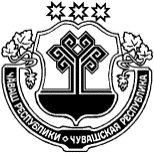   рп	В соответствии с приказом Минэкономразвития Российской Федерации от 27.12.2011 г. № 761 « Об утверждении порядка размещения на официальном сайте планов-графиков размещения заказов на поставки товаров, выполнение работ, оказание услуг для нужд заказчиков и формы планов-графиков размещения заказа на поставки товаров, выполнение работ, оказание услуг для нужд заказчиков" утвердить  план-график  закупок товаров,  работ,  услуг для обеспечения  нужд  субъекта Российской Федерации и муниципальных нужд  Кудеснерского сельского поселения Урмарского района Чувашской Республики на 2020 год.Глава Кудеснерского сельского поселенияУрмарского района Чувашской Республики                                                  О.Л.НиколаевЧУВАШСКАЯ РЕСПУБЛИКА УРМАРСКИЙ РАЙОН ЧĂВАШ  РЕСПУБЛИКИ ВǍРМАР РАЙОНĚЧУВАШСКАЯ РЕСПУБЛИКА УРМАРСКИЙ РАЙОН КĚТЕСНЕР  ЯЛ ПОСЕЛЕНИЙĚН ПУÇЛĂХĔ  ХУШУ___09.01.2020 № 2рК.теснер ял.ГЛАВАКУДЕСНЕРСКОГО СЕЛЬСКОГОПОСЕЛЕНИЯ РАСПОРЯЖЕНИЕ09.01.2020   №2р_______деревня КудеснерыОб утверждении плана графика   закупок товаров, работ, услуг для обеспечения  нужд субъекта  Российской Федерации и муниципальных нужд на 2020 год  КĚТЕСНЕР  ЯЛ ПОСЕЛЕНИЙĚН ПУÇЛĂХĔ  ХУШУ___09.01.2020 № 2рК.теснер ял.